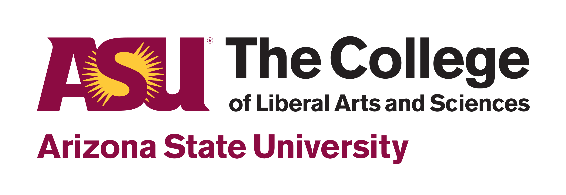 Petition to Repeat Coursework a Third TimeRequests to repeat coursework three or more times must be approved by The College. All requests begin with your Academic Advisor. Requests are reviewed within five (5) business days, so this process should be completed in advance of the semester start. Submissions after the drop/add deadline are not considered.STUDENT SECTIONADVISOR SECTIONTHE COLLEGE USE ONLYRequests must be submitted to your Academic Advisor for review. Incomplete requests will not be considered.Your Academic Advisor will submit your completed request to thecollege@asu.edu for consideration. Student Name:      ASU ID Number:      ASU Email:      Phone:      Current ASU GPA:      Total Credit Hours Completed:      Requested Course to Repeat (e.g. PSY 101):      Requested Semester for Repeat:      Current Major:      Date:      Desired Campus of Course: Desired Campus of Course: Please explain the reason for your request and how you will be successful during your next attempt:Advisor Recommendation:      Rationale for Recommendation:Advisor Name and School/Department: The College Decision:                                 Approve                    DenyAuthorized Signature:                                                                                                  Date: